SALAIRE 2021C’EST ENCORE ET TOUJOURS LA CRISE !!!   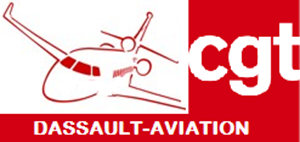 Pour 2020, 64 millions de dividendes distribués pour la famille Dassault soit : 7300€/heure, 175 000€ /Jours ou 5 000 000€/moisPDG et PDG Délégué : + 110 % en 5 ansRÉOUVERTURE DES NAO !Grève, APTT, congé,… USINE VIDE LE VENDREDI 23 AVRIL APRES-MIDI !! salariés en normal : grève de 13h à 16hsalariés en équipe : 3h de grève en fin de postecadres forfait en jours : grève à partir de 14hMartignas le 22/04/2021laDassault Martignas